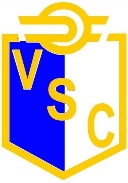 MÁV Vasutas Sport ClubMEGHATALMAZÁS MÁV VSC Közgyűlésére2024. április 10. 16.00Alulírott                                                                                                                        (név)lakcím:                                                       szemig. szám:                                                                                                                                                                szakosztályi tag .meghatalmazom                                                                                                        -t (név)lakcím:                                                        szemig szám:                                              hogy a 2024. április 10-én 16:00-kor tartandó MÁV VSC éves Közgyűlésén (1087 Budapest, Könyves Kálmán krt. 54-60. fsz. 20 b-c tárgyaló) részt vegyen, a meghirdetett napirendben szereplő kérdésekben teljes körűen képviseljen, véleményt nyilvánítson és szavazzon.A meghatalmazás a megismételt közgyűlésre is érvényes.……………………….meghatalmazó aláírásaBudapest, 2024. ………….A meghatalmazást elfogadom: ……………………meghatalmazott aláírásaElőttünk, mint tanuk előtt:TanúTanúNév: Név: Lakcím: Lakcím: Aláírás: Aláírás: 